ST. JOHNS COUNTY SCHOOL DISTRICT 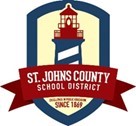 Department for Planning, Accountability and Assessment 3015 Lewis Speedway, Unit 1  St. Augustine, Florida 32084 Telephone (904) 547-8911      Fax: (904) 547-8915 Sc

School Advisory Council Request for the Use of Funds 
Requests must be made 1 week prior to the SAC Meeting 

	Date:   	     Requested by:  Jennifer FaganPurpose of the funds requested:  Attend the Florida Marine Educators Association Conference April 27 – 30, 2023

What Part of the School Improvement Plan will these funds address? The school’s mission statement is to inspire all students to be globally minded and socially responsible life-long learners. Each time I attend this conference I find new educators both formal and non-formal to collaborate with. I also learn more ways to teach marine science, and knowledge about the subject. This helps me to inspire my students to be life-long learners and to be globally minded as we learn about the ocean and its inhabitants.How will you measure its effectiveness or impact? I can measure its impact by using the activities and knowledge learned in my classroom and seeing the impact it has on my students through test scores.

In order for this project to be funded by the School Advisory Council, you will be required to provide a 5 minute presentation on how it has been used to improve the school and/or the quality of teaching you are able to provide.  Do you agree to this? (Yes or No) How much funding support do you require?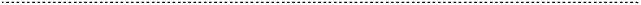  Date Presented to SAC: _____________________ Request Approved ____ Request Denied ____ SAC Chair Signature ________________________Principal Signature ______________________ SAC Co- Chair Signature (if applicable) ____________________ St. Johns County Schools Department of Planning and Accountability EXPENSE COSTS DATE NEEDED Brief Description Materials Needed Technology Needed Registration Fees $170Feb/MarchEarly bird deadline is March 10Travel Expenses $106.47AprilHotel Expenses $597Feb/MarchPer Diem $108Other: Parking$54Other: Substitute$225TOTAL 1,260.47